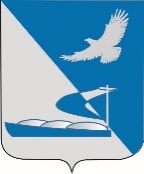 Совет муниципального образования              «Ахтубинский район»РЕШЕНИЕ26.03.2020 г.								                 №  76Об утверждении порядка предоставления иных межбюджетных трансфертов из бюджета МО «Ахтубинский район» муниципальным образованиям Ахтубинского района в рамках основного мероприятия по реализации регионального проекта «Обеспечение устойчивого сокращения непригодного для проживания жилищного фонда (Астраханская область)» в рамках национального проекта «Жилье и городская среда» муниципальной программы «Стимулирование развития жилищного строительства»В соответствии со статьей 142 Бюджетного кодекса Российской Федерации, Федеральным законом от 06.10.2003 № 131-ФЗ «Об общих принципах организации местного самоуправления в Российской Федерации», постановлением Правительства Астраханской области от 18.11.2019 № 468-П «О правилах, устанавливающих общие требования к формированию, предоставлению и распределению субсидий из бюджета Астраханской области бюджетам муниципальных образований Астраханской области, и порядке определения и установления предельного уровня софинансирования Астраханской областью (в процентах) объема расходного обязательства муниципального образования Астраханской области», постановлением Правительства Астраханской области от 08.10.2014 № 429-П «О государственной программе «Развитие жилищного строительства в Астраханской области»,Совет муниципального образования «Ахтубинский район»РЕШИЛ:1. Утвердить прилагаемый Порядок предоставления иных межбюджетных трансфертов из бюджета МО «Ахтубинский район» муниципальным образованиям Ахтубинского района в рамках основного мероприятия по реализации регионального проекта «Обеспечение устойчивого сокращения непригодного для проживания жилищного фонда (Астраханская область)» в рамках национального проекта «Жилье и городская среда» муниципальной программы «Стимулирование развития жилищного строительства» (прилагается).2. Настоящее решение опубликовать в газете «Ахтубинская правда», разместить на официальном сайте администрации МО «Ахтубинский район» и официальном сайте Совета МО «Ахтубинский район».3. Настоящее решение вступает в силу со дня его официального опубликования.Председатель Совета                                                                         В.И. АрхиповГлава муниципального образования                                              А.А. КирилловПриложение к решению Совета МО «Ахтубинский район»              от 26.03.2020 № 76Порядок предоставления иных межбюджетных трансфертовиз бюджета МО «Ахтубинский район» муниципальным образованиям Ахтубинского района в рамках основного мероприятия по реализации регионального проекта «Обеспечение устойчивого сокращения непригодного для проживания жилищного фонда (Астраханская область)» в рамках национального проекта «Жилье и городская среда» муниципальной программы «Стимулирование развития жилищного строительства»1. Настоящий Порядок предоставления иных межбюджетных трансфертов из бюджета МО «Ахтубинский район» муниципальным образованиям Ахтубинского района в рамках основного мероприятия по реализации регионального проекта «Обеспечение устойчивого сокращения непригодного для проживания жилищного фонда (Астраханская область)» в рамках национального проекта «Жилье и городская среда» муниципальной программы «Стимулирование развития жилищного строительства» (далее - Порядок) разработан в соответствии с Бюджетным кодексом Российской Федерации и определяет условия предоставления иных межбюджетных трансфертов из бюджета МО «Ахтубинский район» муниципальным образованиям Ахтубинского района в рамках основного мероприятия по реализации регионального проекта «Обеспечение устойчивого сокращения непригодного для проживания жилищного фонда (Астраханская область)» в рамках национального проекта «Жилье и городская среда» муниципальной программы «Стимулирование развития жилищного строительства» (далее - иные межбюджетные трансферты).2. Иные межбюджетные трансферты предоставляются на обеспечение мероприятий по переселению граждан из аварийного жилищного фонда, сформированного из жилых помещений в многоквартирных домах, признанных до 1 января 2017 года в установленном порядке аварийными и подлежащими сносу или реконструкции в связи с физическим износом в процессе их эксплуатации (далее - аварийный жилищный фонд), в рамках реализации Федерального закона от 21.07.2007 № 185-ФЗ «О Фонде содействия реформированию жилищно-коммунального хозяйства» и основного мероприятия по реализации регионального проекта «Обеспечение устойчивого сокращения непригодного для проживания жилищного фонда (Астраханская область)» в рамках национального проекта «Жилье и городская среда» государственной программы «Развитие жилищного строительства в Астраханской области», утвержденной постановлением Правительства Астраханской области от 08.10.2014 № 429-П.3. Получателями иных межбюджетных трансфертов являются муниципальные образования Ахтубинского района (далее - муниципальные образования).4. Критерием отбора муниципальных образований для предоставления иных межбюджетных трансфертов является участие муниципального образования в реализации мероприятий региональной адресной программы «Переселение граждан из аварийного жилищного фонда в 2019-2025 годах», утвержденной постановлением Правительства Астраханской области от 08.04.2019 № 112-П (далее - Программа).5. Иные межбюджетные трансферты предоставляются муниципальным образованиям в пределах лимитов бюджетных ассигнований, предусмотренных муниципальному образованию решением Совета муниципального образования «Ахтубинский район» о бюджете муниципального образования «Ахтубинский район» (далее - Решение о бюджете), носят целевой характер и используются только по прямому назначению.6. Условиями предоставления иных межбюджетных трансфертов являются:- наличие утвержденной муниципальной программы (подпрограммы), предусматривающей мероприятия по переселению граждан из аварийного жилищного фонда;- наличие выписки из бюджета муниципального образования на соответствующий финансовый год, подтверждающую наличие в бюджете муниципального образования средств на исполнение расходных обязательств муниципального образования, в целях которых предоставляются иные межбюджетные трансферты, в объеме, необходимом для их исполнения, включая средства бюджета муниципального образования на компенсацию расходов бюджета МО «Ахтубинский район», предоставленных на софинансирование мероприятий, направленных на обеспечение мероприятий по переселению граждан из аварийного жилищного фонда, в том числе переселению граждан из аварийного жилищного фонда с учетом необходимости развития малоэтажного жилищного строительства в рамках основного мероприятия по реализации регионального проекта «Обеспечение устойчивого сокращения непригодного для проживания жилищного фонда  (Астраханская область) в рамках национального проекта «Жилье и городская среда»;- наличие письменного обязательства муниципального образования об обеспечении возврата средств иных межбюджетных трансфертов в соответствии с пунктом 16 настоящего Порядка.7. Иные межбюджетные трансферты направляются на приобретение жилых помещений в многоквартирных домах (в том числе в многоквартирных домах, строительство которых не завершено, включая многоквартирные дома, строящиеся (создаваемые) с привлечением денежных средств граждан и (или) юридических лиц) или в домах, указанных в пункте 2 части 2 статьи 49 Градостроительного кодекса Российской Федерации, на строительство таких домов, а также на выплату лицам, в чьей собственности находятся жилые помещения, входящие в аварийный жилищный фонд, возмещения за изымаемые жилые помещения в соответствии со статьей 32 Жилищного кодекса Российской Федерации. При этом не допускается привлечение внебюджетных средств на строительство многоквартирных домов и домов, указанных в пункте 2 части 2 статьи 49 Градостроительного кодекса Российской Федерации, если они строятся (создаются) за счет средств Фонда, долевого финансирования за счет средств бюджета Астраханской области и (или) местных бюджетов.8. Объем средств на предоставление иных межбюджетных трансфертов муниципальному образованию включает в себя средства, предоставляемые Астраханской областью из Фонда, средства бюджета Астраханской области, определяемые министерством строительства и жилищно-коммунального хозяйства Астраханской области и предусмотренные законом о бюджете Астраханской области на софинансирование мероприятий по переселению граждан из аварийного жилищного фонда для муниципального образования «Ахтубинский район», а также средства бюджета муниципального образования «Ахтубинский район».Компенсация расходов бюджета МО «Ахтубинский район» за счет средств бюджета муниципального образования определяется исходя из объема средств Фонда и средств бюджета Астраханской области, выделяемых муниципальному образованию «Ахтубинский район» на переселение граждан из аварийного жилищного фонда. При этом сумма компенсации расходов бюджета МО «Ахтубинский район» за счет средств бюджета муниципального образования не может быть ниже доли софинансирования из бюджета Астраханской области, за исключением случаев предоставления дополнительной финансовой поддержки за счет средств Фонда.10. Решение о предоставлении иных межбюджетных трансфертов (об отказе в предоставлении) (далее - решение) принимается на основе правового акта министерства строительства и жилищно-коммунального хозяйства Астраханской области.11. Для получения иных межбюджетных трансфертов муниципальные образования в срок, необходимый муниципальному образованию «Ахтубинский район» для направления в министерство строительства и жилищно-коммунального хозяйства Астраханской области, представляют в отдел архитектуры и строительства администрации муниципального образования «Ахтубинский район» (далее – отдел архитектуры и строительства) следующие документы: - заявку на предоставление иных межбюджетных трансфертов в произвольной письменной форме;- копию утвержденной муниципальной программы (подпрограммы), предусматривающей мероприятия по переселению граждан из аварийного жилищного фонда;- выписку из бюджета муниципального образования на соответствующий финансовый год, подтверждающую наличие в бюджете муниципального образования средств на исполнение расходных обязательств муниципального образования, в целях которых предоставляются иные межбюджетные трансферты, в объеме, необходимом для их исполнения, включая средства бюджета муниципального образования на компенсацию расходов бюджета МО «Ахтубинский район», предоставленных на софинансирование мероприятий, направленных на обеспечение мероприятий по переселению граждан из аварийного жилищного фонда, в том числе переселению граждан из аварийного жилищного фонда с учетом необходимости развития малоэтажного жилищного строительства в рамках основного мероприятия по реализации регионального проекта «Обеспечение устойчивого сокращения непригодного для проживания жилищного фонда  (Астраханская область) в рамках национального проекта «Жилье и городская среда»;- письменное обязательство муниципального образования об обеспечении возврата средств иных межбюджетных трансфертов в соответствии с пунктом 16 настоящего Порядка в произвольной письменной форме.12. Основания для отказа в предоставлении иных межбюджетных трансфертов:- представление неполного пакета документов, указанных в пункте 11 настоящего Порядка, и (или) недостоверных сведений в них;- несоответствие муниципальных образований критерию отбора, указанному в пункте 4 настоящего Порядка;- несоблюдение муниципальными образованиями условий предоставления субсидии, предусмотренных пунктом 6 настоящего Порядка.В случае устранения оснований, указанных в абзаце втором настоящего пункта, муниципальное образование имеет право повторно обратиться в муниципальное образование «Ахтубинский район» за предоставлением иных межбюджетных трансфертов в соответствии с настоящим Порядком.13. Предоставление иных межбюджетных трансфертов осуществляется на основании соглашения, заключаемого между муниципальным образованием «Ахтубинский район» и муниципальным образованием.14. В случае изменения площади аварийного жилищного фонда муниципальное образование в течение 10 рабочих дней со дня выявления указанного изменения вносит соответствующие изменения в автоматизированную информационную систему «Реформа ЖКХ» и направляет в адрес муниципального образования «Ахтубинский район» пояснительную записку с приложением подтверждающих документов для направления в министерство строительства и жилищно-коммунального хозяйства Астраханской области. Министерство в течение 30 рабочих дней со дня получения подтверждающих документов подготавливает проект постановления Правительства Астраханской области о внесении соответствующих изменений в Программу и в течение 20 рабочих дней со дня вынесения решения правления Фонда об утверждении изменений в Программу (далее – решение правления) доводит до сведения муниципального образования «Ахтубинский район» решение правления. Муниципальное образование в течение 30 рабочих дней со дня доведения до сведения министерством решения правления приводит муниципальную программу (подпрограмму), предусматривающую мероприятия по переселению граждан из аварийного жилищного фонда, в соответствие с Программой.15. В случае предоставления муниципальному образованию иных межбюджетных трансфертов в отчетных финансовых годах в объеме, превышающем уточненную потребность по этапу реализации мероприятий Программы, муниципальное образование осуществляет возврат излишне предоставленных средств в бюджет МО «Ахтубинский район». Средства иных межбюджетных трансфертов, высвободившиеся в ходе реализации мероприятий по переселению граждан из аварийного жилищного фонда, распределяются министерством строительства и жилищно-коммунального хозяйства Астраханской области в соответствии с Порядком использования денежных средств, неизрасходованных при реализации региональных программ, утвержденным правлением Фонда от 22.12.2014 № 542.16. В случае принятия правлением Фонда решения о возврате финансовой поддержки в соответствии с пунктом 3 части 1 статьи 23.1 Федерального закона от 21.07.2007 № 185-ФЗ «О Фонде содействия реформированию жилищно-коммунального хозяйства» муниципальное образование, допустившее нарушения при реализации мероприятий по переселению граждан из аварийного жилищного фонда на территории соответствующего муниципального образования, повлекшие возврат в Фонд Астраханской областью финансовой поддержки, предоставленной за счет средств Фонда, осуществляет возврат средств иных межбюджетных трансфертов  в бюджет МО «Ахтубинский район» в размере, указанном в решении правления Фонда.В случае допущения нарушений, указанных в абзаце первом настоящего пункта, несколькими муниципальными образованиями указанные муниципальные образования осуществляют возврат средств иных межбюджетных трансфертов пропорционально объему нарушений, выявленных Фондом, в соответствии с решением правления Фонда.В случае получения МО «Ахтубинский район» от министерства строительства и жилищно-коммунального хозяйства Астраханской области решения правления Фонда, указанного в абзаце первом настоящего пункта, направляет муниципальным образованиям уведомление о необходимости возврата средств иных межбюджетных трансфертов.Возврат средств иных межбюджетных трансфертов осуществляется муниципальным образованием в течение 5 рабочих дней со дня получения соответствующего уведомления МО «Ахтубинский район».17. Муниципальное образование ежемесячно, не позднее 2-го числа месяца, следующего за отчетным, до 31.12.2024 представляет в отдел архитектуры и строительства:- отчет об использовании средств по форме, установленной министерством строительства и жилищно-коммунального хозяйства Астраханской области;- копии платежных документов, заверенные в установленном порядке, подтверждающие списание денежных средств со счета с приложением реестров платежных документов;- отчет о реализации мероприятий Программы по форме автоматизированной информационной системы «Реформа ЖКХ». 18. Муниципальное образование «Ахтубинский район» в лице отдела архитектуры и строительства в соответствии с Бюджетным кодексом Российской Федерации обеспечивает соблюдение муниципальным образованием условий, целей и порядка предоставления иных межбюджетных трансфертов.19. Муниципальное образование «Ахтубинский район» в лице отдела архитектуры и строительства уведомляет в письменной форме муниципальное образование о нарушении им условий, целей и порядка предоставления иных межбюджетных трансфертов в течение 7 рабочих дней со дня их выявления. Муниципальное образование в течение 3 рабочих дней со дня получения уведомления обязано устранить допущенные нарушения.В случае если в указанный в настоящем пункте срок муниципальное образование не устранило допущенные нарушения, к нему применяются бюджетные меры принуждения в порядке, установленном бюджетным законодательством Российской Федерации.20. Показатели эффективности использования иных межбюджетных трансфертов устанавливаются Соглашением.